Ingevuld mailen naar vacature@delmo.nl In geval van toepassing: voeg een kopie van uw rijbewijs toewebsollicitatieformulier . 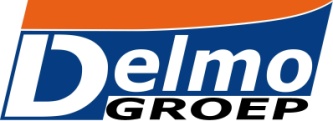 websollicitatieformulier . websollicitatieformulier . websollicitatieformulier . websollicitatieformulier . websollicitatieformulier . websollicitatieformulier . websollicitatieformulier . websollicitatieformulier . dd. dd. functiefunctiekenmerkkenmerkkenmerknaam, voorlettersnaam, voorlettersadresadrespostcodepostcodeplaatsplaatstelefoonnummertelefoonnummermobielnummermobielnummeremailadresemailadresgeboortedatumgeboortedatumgeboorteplaatsgeboorteplaatsgeboorteplaatsnationaliteitnationaliteitreligiereligiereligieburgerlijke staatburgerlijke staatgezinssamenstellinggezinssamenstellinggezinssamenstellingopleidingenopleidingengevolgd:gevolgd:gevolgd:diploma’s:diploma’s:diploma’s:diploma’s:diploma’s:behaald in jaar:opleidingenopleidingenopleidingenopleidingenopleidingenopleidingenopleidingenopleidingenopleidingenopleidingenopleidingenopleidingenVCA-diplomaVCA-diplomaja/nee:ja/nee:ja/nee:geldig tot:geldig tot:geldig tot:geldig tot:geldig tot:geldig tot:werkervaringwerkervaringorganisatievan - totvan - totvan - totvan - totvan - totfunctiefunctiefunctiewerkervaringwerkervaringwerkervaringwerkervaringwerkervaringwerkervaringwerkervaringwerkervaringwerkervaringwerkervaringwerkervaringwerkervaringwerkervaringwerkervaringbeschikbaarpervoor deeltijd:           %voor deeltijd:           %voor deeltijd:           %voor deeltijd:           %voor deeltijd:           %uur per weekuur per weekuur per weekvacature gezienvacature gezien uwv/werk.nl/banensite advertentie in: _____________________________ soc.media (incl. zakelijke als bijv. linkedin) via vriend/bekende anders: _______________________________ uwv/werk.nl/banensite advertentie in: _____________________________ soc.media (incl. zakelijke als bijv. linkedin) via vriend/bekende anders: _______________________________ uwv/werk.nl/banensite advertentie in: _____________________________ soc.media (incl. zakelijke als bijv. linkedin) via vriend/bekende anders: _______________________________ uwv/werk.nl/banensite advertentie in: _____________________________ soc.media (incl. zakelijke als bijv. linkedin) via vriend/bekende anders: _______________________________ uwv/werk.nl/banensite advertentie in: _____________________________ soc.media (incl. zakelijke als bijv. linkedin) via vriend/bekende anders: _______________________________ uwv/werk.nl/banensite advertentie in: _____________________________ soc.media (incl. zakelijke als bijv. linkedin) via vriend/bekende anders: _______________________________ uwv/werk.nl/banensite advertentie in: _____________________________ soc.media (incl. zakelijke als bijv. linkedin) via vriend/bekende anders: _______________________________ uwv/werk.nl/banensite advertentie in: _____________________________ soc.media (incl. zakelijke als bijv. linkedin) via vriend/bekende anders: _______________________________ uwv/werk.nl/banensite advertentie in: _____________________________ soc.media (incl. zakelijke als bijv. linkedin) via vriend/bekende anders: _______________________________toelichting/opmerkingentoelichting/opmerkingen